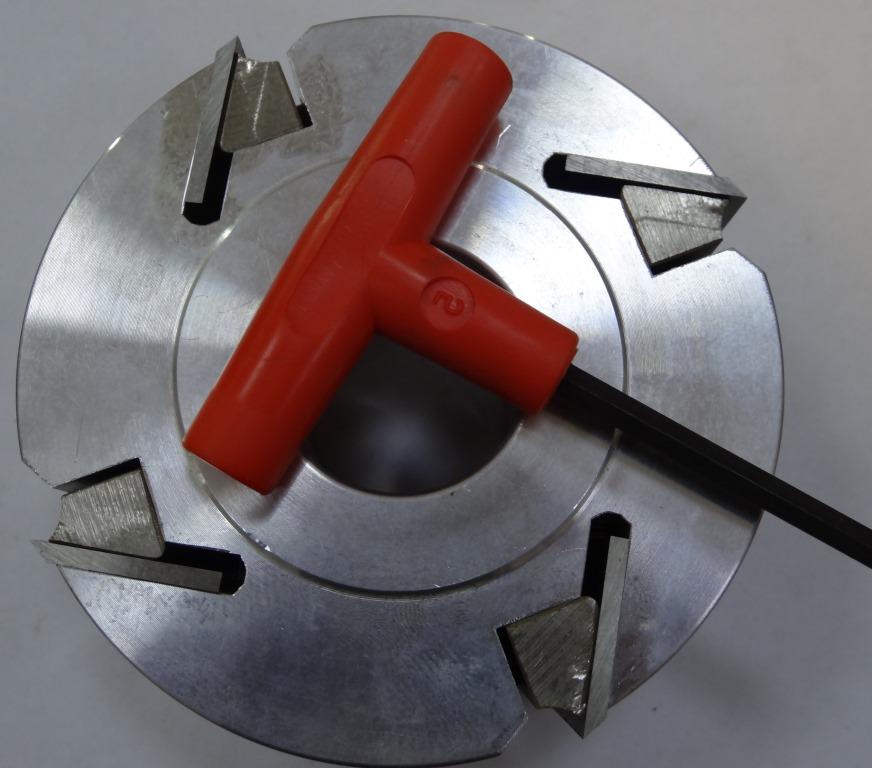 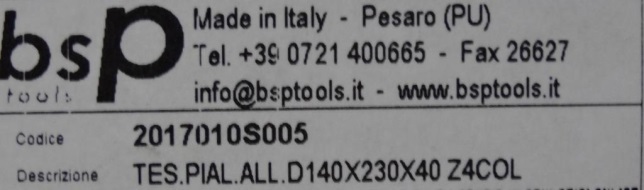 Код из 1САртикулНаименоваие/ Бренд/ПоставщикТехнические характеристикиГабаритыД*Ш*В,ммМасса,грМатериалМесто установки/НазначениеF00220082017010S005Ножевая головка строгальная легк. 140*230*40 Z=4 (BSP)140*230*40 Z=46000металл4-х сторонние станки  /производство погонажных изделийF00220082017010S005140*230*40 Z=46000металл4-х сторонние станки  /производство погонажных изделийF00220082017010S005     BSP140*230*40 Z=46000металл4-х сторонние станки  /производство погонажных изделий